Конспект урока в 6 классе по теме «Умножение и деление обыкновенных дробей» (урок-путешествие по Китаю)Учитель  математики  гоу сош №436 Алёнушкина Надежда ЕвгеньевнаПри разработке урока использовалась тетрадь для обучения и развития учащихся авт. Беленкова Е.Ю., Лебединцева Е.А.  «Математика 6 класс»  ТИП УРОКА: закрепления изученного, имеет форму нестандартного урока.ЦЕЛИ УРОКА: закрепить навыки устного счёта, письменных вычислений, умения решать задачи изученных видов, развивать познавательный интерес к предмету, а через него такие психические процессы, как мышление, внимание; развивать устную речь учащихся; ОБОРУДОВАНИЕ: математическое лото для проведения устного счета;названия команд (историки, географы, биологи, языковеды);раздаточный материал в конвертах для каждой из команд;изображение (фото) Великой Китайской стены, чайной плантации, шелкопряда, панды, иероглифов; рисунок китайского дракона;цветные карандаши.ПЛАН УРОКА:организационный момент;устная работа (составление коллажа по теме урока)- математическое лото;работа в группах;сообщения учащихся;конкурс художников;подведение итогов.В начале урока все учащиеся делятся на 4 группы: географы, историки, биологи, языковеды. Учащиеся располагаются  за столами по группам.I.Устная работа.Урок начинается с устной работы.  На доске расположен плакат с ответами к заданиям математического лото. После того, как лото собрано на доске появляется коллаж из фотографий, посвященный теме урока. (Задания можно использовать любые, например, на сложение и вычитание обыкновенных и десятичных дробей.Приложение 1II.Работа в группах. (После выполнения заданий группы делают небольшие сообщения на заданную тему)«Историки» 1.Выполните вычисления и заполните пропуски в тексте, записывая слова в нужных падежах: Всемирно известным архитектурно-оборонительным сооружением является Великая Китайская стена, строительство которой началось в III веке до н.э.Она простирается почти на L__________км по горному хребту.Высота стены – около h____________м, а ширина такова, что по ней в ряд могут одновременно могут ехать n_______ всадников.Так как стена проходит по горному хребту, то в ней есть участки со ступенями, порой очень крутыми.На стене расположены m_________ тысяч сторожевых башен, удаленных друг от друга на расстоянии, позволяющее передавать сигналы с помощью  ___________   и дыма.Китай занимает t__________ место в мире по величине занимаемой территории. Страна является одной из самых населенных в мире.  Каждый день там рождается k_________ тысяч детей.2.Выполните вычисления и заполните пропуски в тексте:История возникновения государства в Китае уходит в глубокое прошлое. Неудивительно, что множество вещей, которыми мы часто пользуемся сегодня, были изобретены в этой стране.Например:3,375______________________,_______________________,1,8________________________,4_________________________,2,5________________________.Что вы знаете об этих изобретениях китайцев? «Географы» 1.Выполните вычисления и заполните таблицы буквами,  используя найденные ответы:Самой протяженной рекой не только в Китае, но и во всей Евразии является:Длина этой реки L________км.Сами китайцы эту реку называют «длинная река».2.Составьте числовые выражения и найдите:Узнайте, что обозначает данный иероглиф. 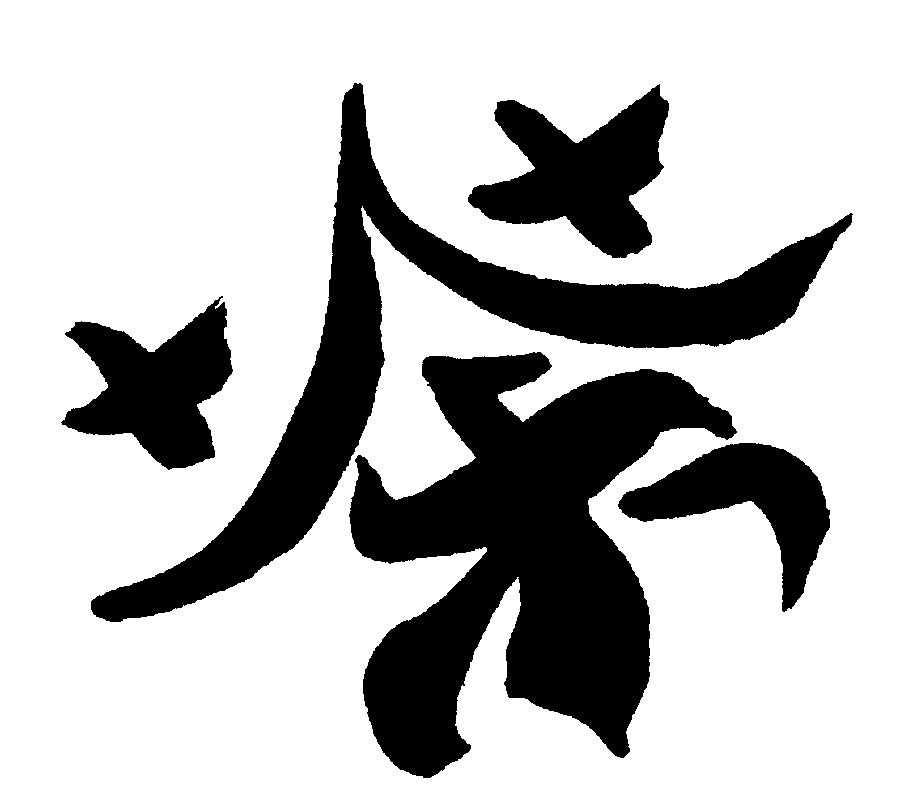 Для этого зачеркните в таблице буквы, связанные с найденными ответами, прочитайте оставшееся слово:Что вы знаете об этом изобретении китайцев? «Языковеды» 1.Составьте числовые выражения и найдите:Используя найденные ответы, заполните таблицу.2.Используя найденные ответы, заполните пропуски в тексте:Китайское письмо было изобретено в середине 2 тысячелетия до н.э.  Оно существенно отличается от европейского способа записей.  Вместо отдельных букв, из которых мы составляем слова, китайцы используют специальные знаки:В повседневной жизни используется 4-5 тысяч знаков, а в китайском словаре их содержится до 50 тысяч.Каждый такой знак обозначает сразу целое слово или даже словосочетание. «Биологи»    В Китае его называют бей-шунг, что в переводе означает «белый медведь». Но многие зоологии считают, что это животные – гигантский   енот. Детеныши у них рождаются очень  маленькими, но за несколько недель набирают в весе до 2 кг. Если бы младенец человека рос с такой скоростью, то достиг бы размеров взрослого человека за два месяца.Выполните вычисления. В каждой паре примеров сравните ответы. Выберите букву, связанную с большим из них. Из отобранных букв получите название этого экзотического животного. Это животное питается молодыми побегами бамбука, съедая за день до 30 кг. Это пристрастие и определило  общепринятое  биологическое название этого экзотического животного.ПпппплджжэээЭто животное впервые было обнаружено  в Китае в конце XIX века. Взрослые особи имеют длину до 2 м и массу до 150 кг. Эти любители бамбука умеют лазить по деревьям, но до сих пор неизвестно, впадают ли они в спячку.Изучение этих животных осложнено тем, что в дикой природе их насчитывается около 500, а в зоопарках мира – всего 100 особей.2.Составьте числовые выражения и найдите значения выражений, полученные результаты запишите в таблицу:IV.Конкурс художников (разукрасьте Дракона в соответствии с найденными ответами) Рисунок 1Своими талисманами китайцы считают Драконов и Львов. В праздничные дни проходят уличные шествия, в которых эти персонажи занимают почетное место. Многие китайцы считают, что Дракон оберегает их дом от пожара, и устанавливают на крыше его статуи.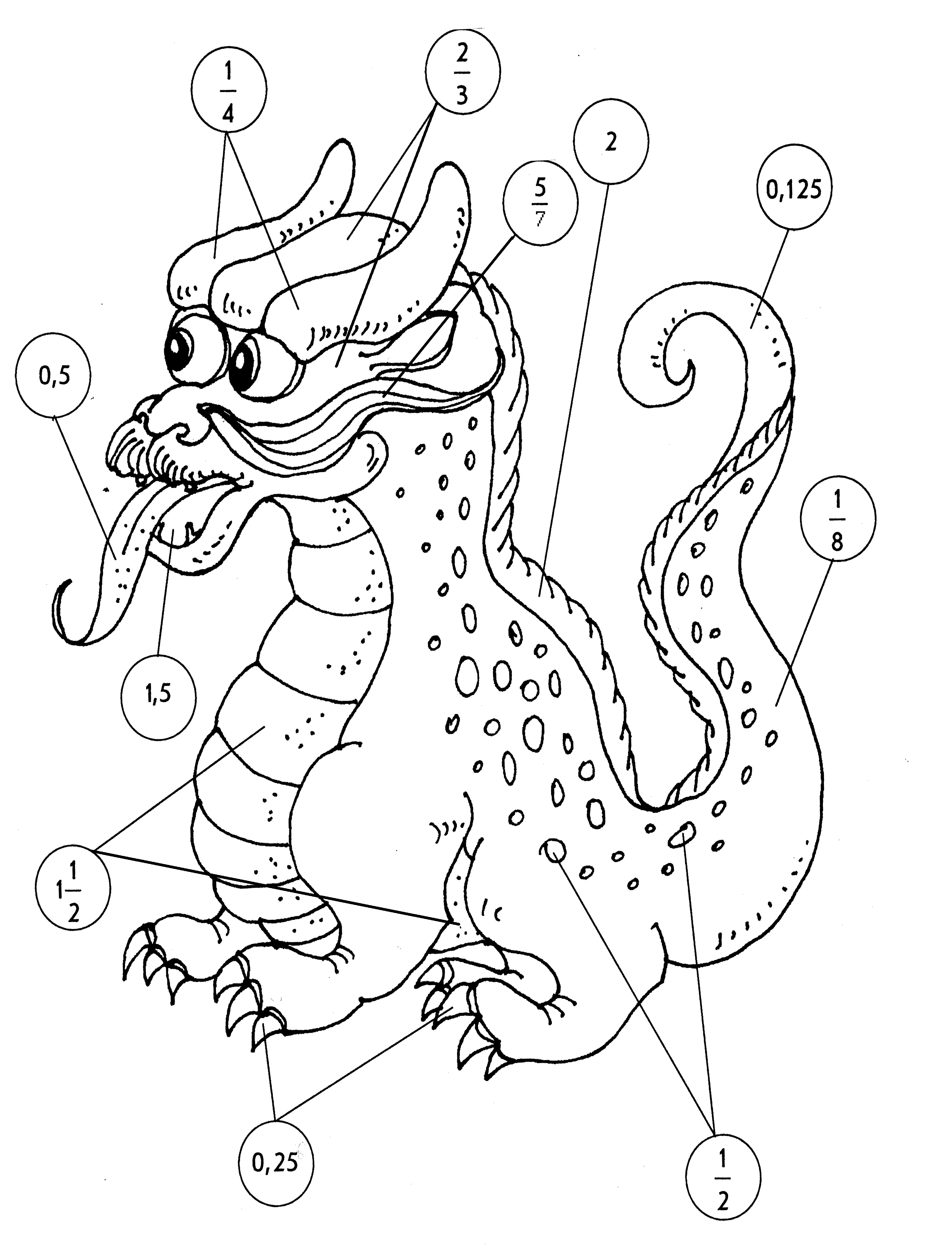 *Дополнительное задание.Из слов, связанных с найденными ответами, составьте и запишите китайскую пословицу.___________________________________________________________________ Из оставшихся слов составьте русский вариант пословицы.___________________________________________________________________Объясните, как вы понимаете смысл этих пословиц.V. Подведение итогов.VI. Домашнее задание.Lhnm25·3,2·20·4() · 21() · 625 ·  tk(2)25 - 42 – 3,5:0,5бумагазонтикогоньпорохфарфоршелк(2)2(1)3АЫ3,5·Ц1,2·ЗЧ12·2Я(1)3=Нℓ ·13,5·100=2,2512,60,753132123,5212,630% от 4035% от 7% от 25% от 120% от 10% от чфашерйио4,5122,50,25Г от 50Ф от 4Р от 0,2Е от Л от О0,4 от 30Ы от 4,9И  от 3,61,24123051,61,4небобольшойчеловек(1 - голова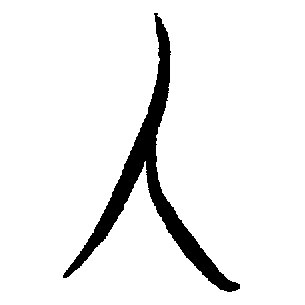 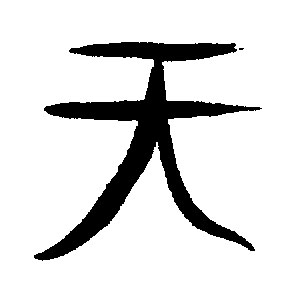 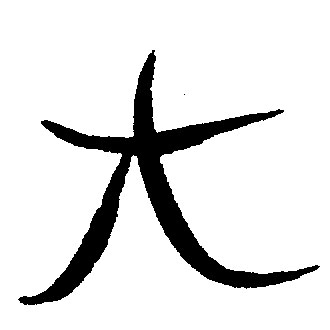 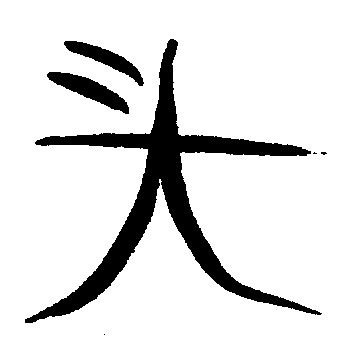 О  от 14П  от  31Е0,4 от Я от 13,8К от 14Л50% от 17Д25% от 48Р20% от 53Ш75% от 1084,5891010101112ФиолетовыйСинийГолубойЗеленыйЖелтыйОранжевыйКрасныйводастановитсявсетайное20,2спадетобнаружатсяявнымкамни14.51,50.1